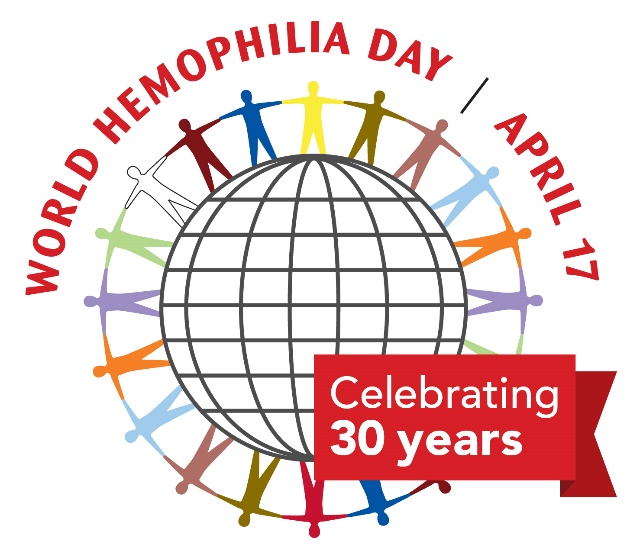 WORD FIND 2020O Y D T R J N P X I Q FQ T W D F Z X I L D A AK H V X Z Y N W E S S CE D E N P S F G X V F TH A E M O P H I L I A OP V L H N P S Y O X T RO E D E E L B V P J R KY R A T I D E R E H O GT N E M T A E R T U P NZ E S I U R B T N I O J*Answer sheet available to download at www.haemophilia.org.au*GLOSSARYBLEED – In haemophilia, bleeding episodes usually occur inside the body, with bleeding in muscles and joints, such as ankles, knees and elbows BRUISE – An injury causes tiny blood vessels called capillaries to burst. Blood gets trapped below the skin’s surface, which causes a bruiseFACTOR - A blood plasma protein that is an agent in the clotting processHAEMOPHILIA – An inherited bleeding disorder where the blood doesn't clot properly. It is caused when blood does not have enough clotting factor HEREDITARY – Passed in the genes from parent to childJOINT – The place where two or more bones come together PORT – A device put under the skin to give easy access to a vein for treatment and to protect veins from continued needle sticks. TREATMENT – Medical care given to a patient for an illness or injuryVEIN – Blood vessel which carries blood from any part of the body back to the heartVWD – People with VWD have a problem with a protein in their blood called von Willebrand factor (VWF) that helps control bleeding.  They do not have enough VWF or it doesn’t work properly, and it takes longer for blood to clot and bleeding stopHaemophilia Foundation AustraliaP: 03 9885 7800 E: hfaust@haemophilia.org.auW: www.haemophilia.org.au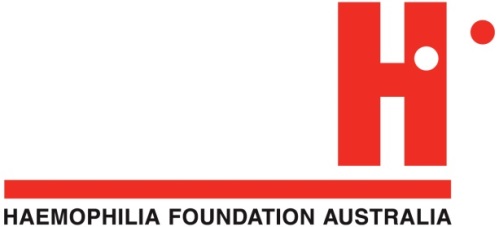 BleedBruiseFactorHaemophiliaHereditaryJointPortTreatmentVeinVWD